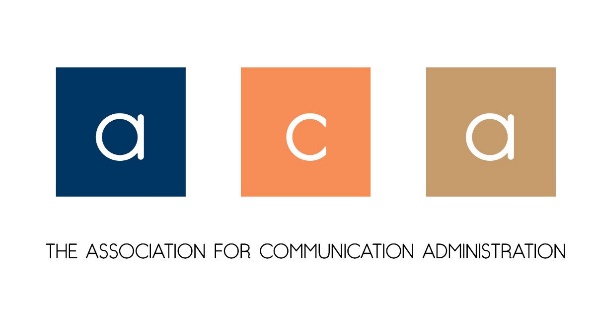 Business Meeting MinutesSaturday, November 19, 2022New Orleans, LAWelcome M/S/P Minutes from 2021Officer Reports President’s Report – Dr. Laurie DilesACA Membership – we have 157 membersChristy McDowell and Patric SpencePast President’s Report – Dr. Christina McDowellLegislative Assembly Report – LA on Wednesday and SaturdayMove toward a “data-driven organization”Financial report brought up a number of conversations: Myth 1: we are a wealthy organization, but NCA has been running on a deficit for 7 years Myth 2: We are broke, the operating budget is separate from the investment budget Myth 3: We make money off the convention. We do not and they have not reviewed a membership fee raise in a long timeFundraising ability- will cost significant money; how will businesses partner, institutions partnerNCA and housing NCA HQ – it’s been renovated and they have a carriage house and they’re looking at how they can have events at the carriage house that would bring in revenueStrategic Plan – LA Approved the NCA Strategic Plan AND the IDEA Strategic PlanPresidential Citations, Second VPs – balloting will open Dec 1 and close Dec. 31Leadership Development Committee election, discussion about the IDEA consultants and a high level of what the survey discussedCommunication Anxiety/Apprehension Division was reinstatedSpring LA session virtually2022 Shawn Long Outstanding Administrator of the Year was awarded to Dr. Sarah Stone Watt, Pepperdine University Recognition of Helen Sterk and Chris Lynch for leadership – they will be receiving a gift card and certificateRecognition of Dr. Janie Harden Fritz for her service as JACA EditorVice President’s Report on 2022 Conference – Dr. Laurie Diles reporting for Dr. Steve HuntAllotted 2 slots one is business meeting 3 Competitive papers, reviewers declined to panelThank you to reviewers - Dr Nathan Carpenter, Lance Lippert, Sarah Stone Watt, Jeanne Persuit, Christy McDowell5 panel submissions – chose oneThe Chair’s Forum, which NCA shares with ACA gave us an additional slotTreasurer’s Report – Dr. Jeanne PersuitSee belowIdeas for revenueGuest – Jeannetta Sims, University of Central Oklahoma, second VP candidateJournal Editor’s Report Christy McDowell is Editor, Dr. Spence is our Associate EditorACA Elections Openings Bob Becker is our new VP/PlannerM/S/P for Roy Schwartzman to be an At-Large DirectorCommunication Director discussion; call forthcomingNew BusinessNoneMeeting Adjourned at 11:51 AM CSTAssociation for Communication AssociationTreasurer’s ReportNovember 2022Starting Balance: ACA TD Bank Checking Account Balance as of November 2022: $16,267.452022 ExpensesWebsite:March 2022: $216.00 Yearly Squarespace Subscription March 2022: $20.00 Domain Name Purchase (for integration with MailChimp)June 2022: $16.00 Domain Name PurchaseMonthly: $6.00 Google Workspace (for commadministration email use) (Since November 2020)Total Website Expenses November 2021 – November 2022: $324.00NCA 2022:November 2022: $100 Award Winner checkNovember 2022: $150.00 RecognitionsTotal NCA 2022 Expenses: $250.00Total 2022 Expenses: $574ACA TD Checking Account Balance November 19, 2021: $16,267.45ACA TD Checking Account Balance November 16, 2022: $15,693.45Respectfully submitted,Jeanne M. Persuit, Ph.D., Treasurer, ACALegend for MotionsM - Motion              S - Second          P - PassF - Failed                W - Withdrawn    A - Amended